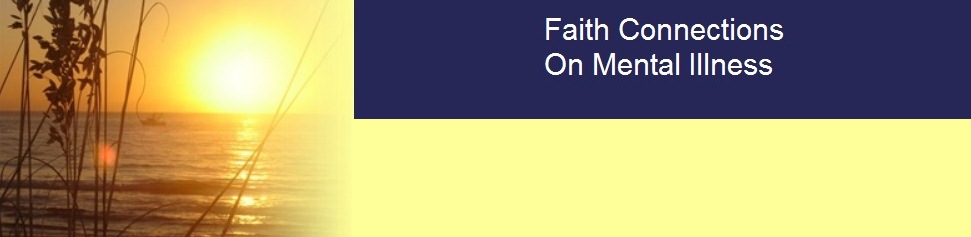 From:         Faith Connections on Mental Illness | faithconnectionsonmentalillness.orgContact:     Kim Batson | (919) 265-9820 | kmccbat@aol.comTopic: Request for bulletin notice for Workshop – “Transforming Lives:  Overcoming Stigma in Mental Illness”Dear Faith Community:We are contacting you on behalf of Faith Connections on Mental Illness.  FCOMI is a group of laypeople and clergy from across NC dedicated to improving perceptions and providing resources to those who need information about mental illness. Every year, FCOMI sponsors a day-long conference that features nationally recognized speakers who address issues associated with faith and mental illness. We would very much appreciate you including information on our 7th annual conference in your bulletin, newsletter, website or other communication. Below is a sample blurb, which we invite you to edit as you see fit. Attached are a print-ready bulletin insert, a conference poster. and a jpeg of the poster. They are also available as links on our webpage.Placing this link on your website or Facebook page will provide details on the conference:http://www.faithconnectionsonmentalillness.org/2017-brochure--registration.htmlPlease visit faithconnectionsonmentalillness.org for more information about our organization.Please see next page for suggested blurb. BLURBRegistration is open for Transforming Lives:  Overcoming Stigma in Mental Illness, a day-long program focused on the stereotypes, bias, stigma and silence faced by those dealing with mental illness. This conference will be held at St. Thomas More Catholic Church in Chapel Hill on Friday, March 31 from 9 am to 4:30 pm. This year marks the seventh conference offered by Faith Connections on Mental Illness in conjunction with Wake Area Health Education Center (AHEC). Professional credits from Wake AHEC are offered for an additional charge. Breakfast and lunch will be included. Early registration is encouraged as there is a wait list each year.   Register online at wakeahec.org and visit faithconnectionsonmentalillness.org for details. 